       SOTKAMON TENNISSEURA RY	   	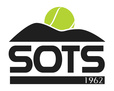 Sisäkauden valmennushinnasto:HINNAT SYYS -  JA KEVÄTKAUSI TENNISKOULU					syyskausi	kevätkausi	 45 min / vko		90 €	105 €                                                1 tunti / vko		140 €	175 €				2 tuntia / vko	215 €	275 €		KILPARYHMÄ		syyskausi	kevätkausi			6 tuntia / vko	520 €               650 €		AIKUISVALMENNUS		syyskausi         kevätkausi1 tuntia / vko	188 €  (15 h)    225 € (18 h)    Jäsenhinnat 2017: juniori 15 €aikuinen 40 €koko perhe 80 €. Perhejäsenmaksu käsittää samassa taloudessa asuvat alle 18 v lapset.Jäsenedut:	Katinkulta: (hinnat eivät ole voimassa viikoilla 8 – 10, 42 - 43)yksittäiset tennisvuorot 10 €/h/kenttä, 10 kpl sarjalippu 80 €ulkotenniskentät 7 €/h/kenttä kuntosali 10 lipun sarja 20 €.jumppaliput 10 lipun sarja 50 €kylpyläliput 4 - 14 v. 6 €, aikuiset 8 € (etu koskee samassa taloudessa asuvia).Vuokatin urheiluopistotenniskentät veloituksetta 1 h/vrk/hlöMuut edutMahdollisuus osallistua juniori / aikuis- ja yksityisvalmennukseen sekä tenniskursseille.HUOM: Edut edellyttävät jäsenkortin esittämistä! Info ja lisätiedot:www.sots.fiValmentaja: Kirsi Lampinen 0400 316602Puheenjohtaja: Tuomo Pautola 050 588 0660